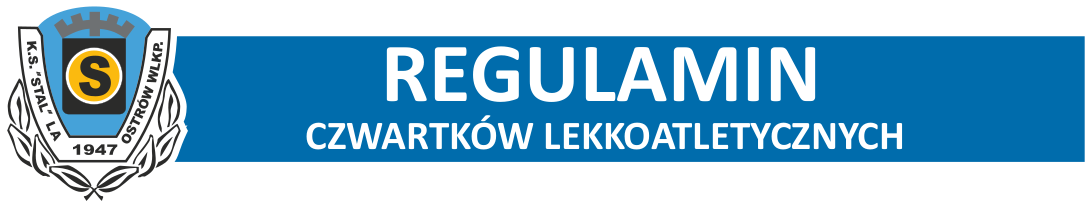 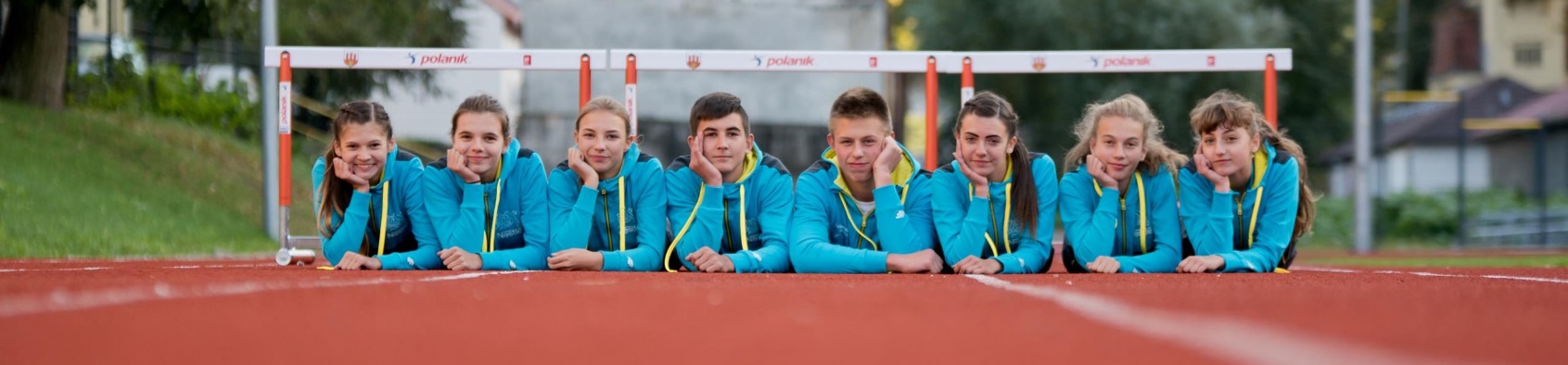 EDYCJA 2018 / 2019 r. – sesja jesienna1. Cel imprezy: popularyzacja lekkiej atletyki wśród dzieci.2. Organizator: KS STAL LA w Ostrowie Wlkp.3. Impreza została dofinansowana ze środków Gminy Miasta Ostrów Wielkopolski4. Patronat medialny: Gazeta Ostrowska, Tuba Ostrowska, telewizja Pro-art5. Miejsce przeprowadzenia zawodów: Stadion lekkoatletyczny ul. Kusocińskiego 16. Terminy zawodów sesji jesiennej w roku 2018•	20.09.2018 r.		godz. 16:00•	27.09.2018 r.		godz. 16:007. Kategorie wiekowe sesji wiosennej•	Rocznik 2006	              		•	Rocznik 2007			•	Rocznik 2008 i młodsi	8. Konkurencje:•	Dziewczęta:	60 m., 300 m., 600 m., skok w dal, skok wzwyż, rzut piłeczką palantową•	Chłopcy:	60 m., 300 m., 1000 m., skok w dal, skok wzwyż, rzut piłeczką palantową9. Zgłoszenia: w dniu zawodów w poszczególnych komisjach sędziowskich na kartkach startowych10. Regulamin zawodów: •	Cały cykl Czwartków Lekkoatletycznych obejmuje sesję jesienną (2018 r.) oraz wiosenną (2019 r.). 
W całej serii zawodów będzie przeprowadzonych w sumie 6 zawodów.•	Każdy uczestnik ma prawo startu, podczas jednego „Czwartku", w 3 konkurencjach (jednej konkurencji biegowej i dwóch technicznych lub w jednej konkurencji technicznej i w dwóch biegowych.•	Uzyskane przez zawodników wyniki przeliczane są wg tabel punktowych - oddzielnych dla każdej grupy wiekowej (www.czwartki.pl/czwartki/tabele.htm).•	O kolejności uczestników w "Czwartkach LA" zadecyduje suma punktów zdobytych w 15-tu najlepszych startach podczas wszystkich rozegranych Czwartków (spośród 18-tu możliwych – 6 Czwartków x 3 starty).11. Nagrody dla uczestników:•	Najlepsi zawodnicy w poszczególnych kategoriach wiekowych (miejsca I-III) nagrodzeni zostaną pucharami, medalami i nagrodami rzeczowymi.•	Za uzyskane miejsca IV-VI uczestnicy otrzymają upominki.•	Dla opiekunów z największą ilością uczniów lub uczestniczących we wszystkich czwartkach przewidziane są nagrody rzeczowe .•	Najlepsi uczestnicy "Czwartków" będą reprezentować Ostrów w Finale Wielkopolskim Czwartków 
w czerwcu 2019 r. w Poznaniu 